大运营、大营销背景下——房地产逆势快销新思路、客户心理学及住宅、商铺、车位营销去化剖析演练【课程背景】三年封控市场疲软，国家又重新树立房地产支柱行业的地位，所有房地产项目都在力争上游，但市场信心有待重塑。随着2022年底全国统计人口减少85万，中国进入人口下降通道，房地产市场分化日益明显，如何辨别项目是否具有可购买性或可操盘性，以及如何把自己的项目归化到具有连续成长性值得购买的项目，这些成为大营销人的主力思考问题。项目同质化竞品众多，自身应当如何突围，主动建立创新立体式营销格局呢？如何通过强化体验，完善客户与产品的线上线下各种有效链接，提升客户粘性，提升老客户带新客户热情，这些都需要以房地产【营销大运营】的整合型思路来细化完善。你真正理解你的产品么？那么你自身产品的深刻的6大价值体系：区域价值、交通价值、风水价值、规划价值、产品价值、服务价值，是否真的人尽皆知，人人是否能出口成章？自身项目与竞品项目，一对一的打点，一对一的优劣势对比，是否能做到宣讲头头是道？房地产商业街、社区商铺、车位要想销售好的核心是——必须有人使用，没人使用的商业永远不值钱。要想有人使用，必须要有引导性的大运营做加持支撑。房地产商业街、社区商铺车位销售难点汇总及分析，房地产商业街、社区商铺、车位用项目地理位置和客户消费习惯的维度，有哪些分类？根据分类，有哪些对应的有效的销售指导建议？买方市场，客户鬼马精灵，你是否真真正正了解你的客户？他们的“怕、贪、梦”都是什么？不同性格职业特征的客户该如何处理？全新视角解密客户和项目的真正关系的不断演进图解，“老带新”中，老客户内心怕贪梦是什么，新客户内心怕贪梦是什么？人人都说“渠道绑架开发商”，真的是这么回事么？真相到底是什么？如何让开发商反绑架渠   道？开发商要做哪些提高，能实现让渠道追着开发商合作？我们总说，逼定逼定逼定，但一味的逼定是无效的，要么把客户逼死，要么把业务员逼辞职，逼定的前世今生到底是什么？逼定是如何分解分步开展的？本次课程分享实际有效的营销举措，并提出房产营销的新思路。有体系、有干货、真案例、全实操！边学课程边做方案，老师现场指导，学完拿着方案回去就落地！【课程收益】正确理解地产再次成为经济支柱地位，重新建立与提升市场信心充分了解房地产分化的方式与方向，找到契合自身项目发展之道有效洞察房地产白热化的市场背景之下，营销大运营的真正意义真正了解你的产品，了解你的竞品一对一打点，精研你的销讲词充分了解项目商业项目的各种维度分类，以及对应的去化处置办法真正了解你的客户，了解他和他们的怕贪梦，有效逼定分类处理把握住市场，掌握住渠道公司，让渠道公司不再绑架我们开发商掌握客户异议应对与处理以及客户逼定技巧和淡市下强势逼定技巧【适合对象】地产公司营销副总、营销总监、销售经理、策划经理、销售骨干人员地产营销代理公司、渠道公司营销总监、经理、中高层管理者等【课程大纲】第一部分  房地产新形势及政策分享一、房地产再次回归到经济支柱地位，市场信心需要重新建立1.准购房者信心重塑2.渠道公司信心重塑3.营销团队信心重塑二、了解各种各类房地产项目的分化方式与方向房地产三大变化——地产多元分化1.全国按城市分化2.同城按区域分化3.同区按类型分化三、大运营逐渐成为营销之魂、未来营销需要大运营支撑1.大运营策略四要素2.大运营策略三大步3.大运营策略三资源4.社群传播四大要素第二部分  产品、竞品与市场一、真正了解你的产品，全员实战演练，贡献智慧进行项目交叉分析，包括不限于自身项目的：区域价值、交通价值、风水价值、规划价值、产品价值、服务价值等，做到耳熟能详1、产品课堂测试：对产品体系解构的理解2、客户分组讨论：对客户体系认知3、利益点案例分享：如何理解营销利益点4、接触点情景演练：对营销客户接触点认知5、小结分组对抗：掌握四点营销管理法则实战演练：了解你的竞品，自身与竞品1、自身与竞品2，各自不同竞品一对一实战演练打点分析分析三、分组分析市场，给出各组观点，全员评议市场，摸准市场走向，找到项目的突围方向，可采用国际通行的《六顶思考帽法则》分析对本项目再认知1、本项目SWOT基本分析2、本项目SWOT交叉分析3、本项目劣势与威胁的对应说辞4、本项目价值体系初步构建本项目属性定位与形象定位的再认知  房地产销售中客户分析及客户心理、逼定与逼定分解一、客户心理学基础1、客户痛点分组发言：客户痛点都包括哪些2、客户痒点情景演练：什么是客户痒点3、客户兴奋点分组讨论：客户兴奋点包括内容二、成交心理学逆序步骤1、成交课堂测试：成交本质以及什么决定成交2、需求与动机分组讨论：需求与动机的异同点3、价值排序情景演练：明确价值排序意义4、意识观念与生死信仰分组讨论：从宗教到世界观三、客户与项目关系演进、逼定与分解1、初遇2、邀约3、案场4、认购5、签约6、老带新了解客户成交的6个逆序心理步骤，掌握SP运用的时机，清楚了解“价值排序”是心理步骤中最容易通过做工作发生改变的。将逼定分解为5个场景，制定在不同场景下的说辞指引，要求每位学员对其掌握和突破，熟练运用房地产住宅、商铺及车位销售分析一、房地产商业街及社区商铺去化难点汇总1. 商业类竞争激烈2. 客户层次的不同3. 营销活动有效性4. 商业展示面限制二、房地产商业常见分类1. 地理位置分类2. 消费习惯分类三、商业项目的大运营暨大营销操作1、用更高视角的新角度去挖掘项目特点2、以大运营思维定位策划出商业特色3、用创新的方式抓取客户留住客户四、房地产项目车位销售分析1、车位营销的难点分类以及解析2、车位营销的常用办法延展3、车位销售的核心操作要点？4、车位销售的十个大坑？以及如何规避？5、创新地销售房地产车位的五大策略办法第五部分  市场客户的分类及对策1、按照客户购买动机分类及对策处理2、按照客户职业特点分类及对策处理3、按照客户性格特征分类及对策处理4、按照客户年龄分段分类及对策处理第六部分  案场四点管理法则及销售心法要点一、了解“产品”——“利益点”——“客户”——“接触点”的四点营销管理法则，掌握产品的价值体系，掌握客户地图分步，掌握客户心理学，熟练运用逼定，并对以上进行有效管理促进二、掌握销售六步法则，熟练掌握六步法则的17项营销工作要点三、掌握房地产销售的三个终极问题：客户嫌偏、客户嫌贵、客户不出手【主讲老师】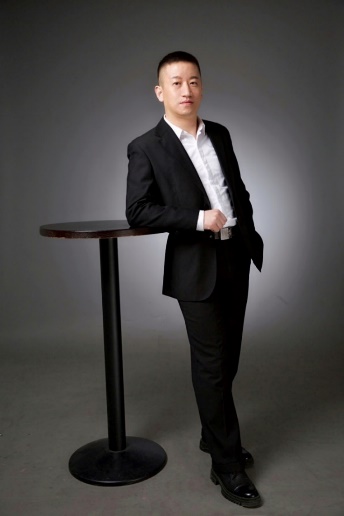 丁 铭：中国传媒大学MBA案例中心地产研究员，曾就职于多家知名企业如万达集团、荣盛地产、华夏幸福、中原地产等，主要专业方向及从业经历：商业综合体、商业、公寓、住宅、产业地产等产品定位、营销策划、品牌打造等。自行研发典型课程《四点营销管理法则》 《客户心理学》 《地产全程营销策划》《大运营变革》等二十余年大型房地产企业中高层管理工作经验，曾为万达、万科、荣盛、华润等多家企业培训【课程说明】【承办单位】万伯房地产学院【时间地点】古都·西安（7月29-30日）【培训费用】原价4980元/人【现特惠报名】2980元/人；5人以上1980元/人包含：讲师费、讲义资料费、场地费、茶歇、现场咨询费等；会务组提供酒店代订服务费用自理。【--------------------------✂--------------------------报   名   回   执   表(代合同复印有效)单位名称通讯地址 邮 编 邮 编联 系 人手  机手  机E-mail学员姓名性别职  务职  务职  务职  务电  话电  话电  话电子邮箱（email）电子邮箱（email）电子邮箱（email）电子邮箱（email）单间合住费用总额  万    仟    佰    拾    元整      万    仟    佰    拾    元整      万    仟    佰    拾    元整      万    仟    佰    拾    元整      万    仟    佰    拾    元整      万    仟    佰    拾    元整      万    仟    佰    拾    元整      万    仟    佰    拾    元整    小  写小  写￥￥￥收费指定账户户名：万伯教育咨询（北京）有限公司账号：0200066009021611811开户行：中国工商银行北京西客站支行户名：万伯教育咨询（北京）有限公司账号：0200066009021611811开户行：中国工商银行北京西客站支行户名：万伯教育咨询（北京）有限公司账号：0200066009021611811开户行：中国工商银行北京西客站支行户名：万伯教育咨询（北京）有限公司账号：0200066009021611811开户行：中国工商银行北京西客站支行户名：万伯教育咨询（北京）有限公司账号：0200066009021611811开户行：中国工商银行北京西客站支行户名：万伯教育咨询（北京）有限公司账号：0200066009021611811开户行：中国工商银行北京西客站支行户名：万伯教育咨询（北京）有限公司账号：0200066009021611811开户行：中国工商银行北京西客站支行户名：万伯教育咨询（北京）有限公司账号：0200066009021611811开户行：中国工商银行北京西客站支行汇款方式汇款方式□转账 □现金 □转账 □现金 □转账 □现金 电子普通发票信息单位名称单位名称单位名称电子普通发票信息纳税人识别号纳税人识别号纳税人识别号电子普通发票信息开票金额开票金额开票金额      元      元      元备注信息备注信息电子普通发票信息开票内容开票内容开票内容  会务费口    培训费口    咨询费口   会务费口    培训费口    咨询费口   会务费口    培训费口    咨询费口   会务费口    培训费口    咨询费口   会务费口    培训费口    咨询费口   会务费口    培训费口    咨询费口   会务费口    培训费口    咨询费口   会务费口    培训费口    咨询费口   会务费口    培训费口    咨询费口   会务费口    培训费口    咨询费口 